Puntaje: 40 puntosObjetivo: Diseñar proyectos tecnológicos que permitan resolver problemas personales y/o locales de diversos ámbitos de la vida (como vivienda y transporte, entre otros).   PlanificandolaferiaReflexiona en la figura representada al final de la Guía: se organiza el trabajo previo a la presentación de los proyectos, a la que se denomina “feria”. Para ello, completa una tabla como la siguiente, considerando que esta es modificable de acuerdo a las necesidades del contexto: 20Tabla1: Actividades previas a la feria de presentación de proyectos.Reflexionan sobre preguntas y asuntos como:20¿Hay otros aspectos que considera importantes del montaje? ¿Cuáles?Levante una lista de cotejo de las actividades previas a la exposición que consideren l o logístico y los recursos a movilizar.   -    Una presentación interactiva o digital que permita explicar su propuesta de trabajo.   -    Elaborar diseños de trabajo para promover su idea.   -    Realiza encuestas de satisfacción del público en  el que interactúan en la feria.LINKS APROPIADOS PARA LA BÙSQUEDA DE INFORMACIÒN:Material para encuestas:http://www.woccu.org/documents/Tool10(sp)Material para diseño de material de socialización en la divulgación del proyecto:https://www.canva.com/es_mx/crear/folletos/http://galeon.com/applesucks/triptico.pdfhttps://es.venngage.com/blog/como-hacer-un-triptico/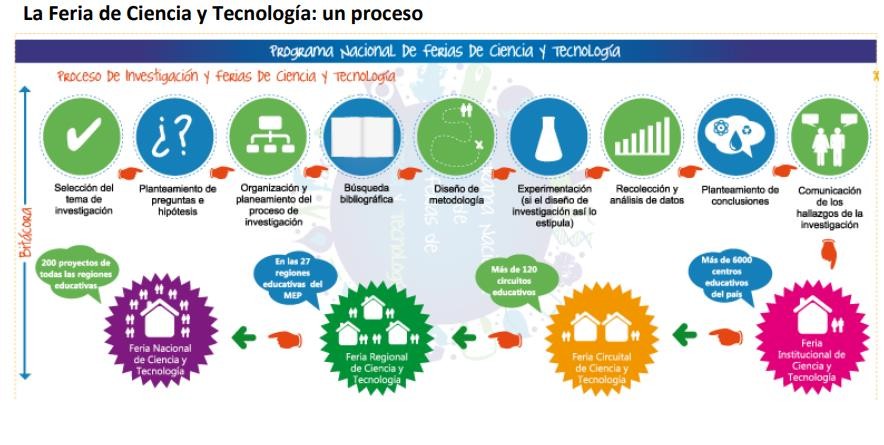 HitoResponsable deLa tareaRecursosimplicadosCumplimiento deLa tareaCumplimiento deLa tareaObservacionesCoordinación del espacioFísico a usarSíNoTiempos para cadaactividadSíNoDiseño de afichespublicitariosSíNoEventos de socializaciónpreviosSíNoExpositores y su materiallistosSíNoOtros recursos adicionales